С 15 по 24 мартаНА ТЕРРИТОРИИ МОГИЛЕВСКОЙ ОБЛАСТИ ПРОХОДИТ ДЕКАДА БЕЗОПАСНОСТИ ДОРОЖНОГО ДВИЖЕНИЯ направленная на предупреждение детского дорожно-транспортного травматизма, а также наездов на уязвимых участников дорожного движения ГАИ призывает всех участников дорожного движения к соблюдению всех требований Правил дорожного движения!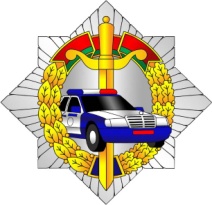 ОГАИ Чаусского РОВД